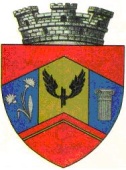 România, Judeţul HunedoaraOraşul SIMERIAStr. Avram Iancu nr. 23, cod poştal 335900, judeţul HunedoaraTel: 0254260005; Fax: 0254260050; e-mail: contact@primariasimeria.roContract  de prestari servicii Nr. ___ din data _____ În temeiul Legii nr. 98/ 2016 privind achizițiile publice și a H.G. nr. 395/2016 pentru aprobarea Normelor metodologice de aplicare a prevederilor referitoare la atribuirea contractului de achiziție publică/acordului-cadru din Legea nr. 98/2016 privind achizițiile publice s-a încheiat prezentul contract de prestări de servicii, întreOrașul Simeria cu sediul in Simeria, str. Avram Iancu, Nr.23, jud. Hunedoara, tel./fax: 0254/260.005, 0254/260.050, cod fiscal 4375135, e-mail: achizitii@primariasimeria.ro , reprezentată prin BEDEA Iulius-Gelu având funcția de Primar, în calitate de achizitor, pe de o parteşi ______, cu sediul în ____, înregistrată la Registrul Comerţului cu nr. __, cod fiscal __, tel. __, fax. __, cont __, deschis la Trezoreria __, reprezentată prin __, având funcţia de __, în calitate de prestator, pe de altă parte.2. Definiţii 2.1 - În prezentul contract următorii termeni vor fi interpretaţi astfel:contract – reprezintă prezentul contract  şi toate Anexele sale. achizitor şi  prestator  - părtile contractante, aşa cum sunt acestea numite în prezentul contract;preţul contractului - preţul plătibil prestatorului de către achizitor, în baza contractului, pentru îndeplinirea integrală şi corespunzătoare a tuturor obligaţiilor asumate prin contract;servicii - activităţi a căror prestare fac obiect al contractului; forţa majoră -  un eveniment mai presus de controlul parţilor, care nu se datorează greşelii sau vinei acestora, care nu putea fi prevăzut la momentul încheierii contractului şi care face imposibilă executarea şi, respectiv, îndeplinirea contractului; sunt considerate asemenea evenimente: razboaie, revoluţii, incendii, inundaţii sau orice alte catastrofe naturale, restricţii apărute ca urmare a unei carantine, embargou, enumerarea nefiind exhaustivă ci enunciativă. Nu este considerat forţă majoră un eveniment asemenea celor de mai sus care, fără a crea o imposibilitate de executare, face extrem de costisitoare executarea obligaţiilor uneia din părţi;j. zi - zi calendaristică; an - 365 de zile.3. Interpretare3.1 În prezentul contract, cu excepţia unei prevederi contrare cuvintele la forma singular vor include forma de plural şi vice versa, acolo unde acest lucru este permis de context.3.2 Termenul “zi”sau “zile” sau orice referire la zile reprezintă zile calendaristice dacă nu se specifică in mod diferit.Clauze obligatorii4. Obiectul contractului4.1 Obiectul contractului îl constituie prestarea de catre prestator în favoarea beneficiarului a urmatoarelor  servicii: 4.1.1. ______; Activităţile de _____ care vor fi desfăşurate de către prestator sunt prevazute in ANEXA 1 la prezentul contract de prestari servicii.(DACA ESTE CAZUL) 4.1.2. ____;Activităţile din domeniul _____ care vor fi desfăşurate de către prestator sunt prevazute in ANEXA 2 la prezentul contract de prestari servicii.(DACA ESTE CAZUL)4.1.3 Reprezentare si asistenta a serviciului in cazul controalelor institutiilor abilitate.4.2 Prezentul contract a fost incheiat prin „cumparare directă” din catalogu SEAP.5. Preţul contractului5.1 Preţul convenit pentru îndeplinirea contractului, respectiv preţul serviciilor prestate, plătibil prestatorului de către achizitor sunt cele incluse de prestator în detaliul de achizitie directă DA________,  respectiv ___ lei/lună, la care se adaugă TVA ___ lei.5.2. Valoarea totala a contractului pentru anul __  este de: __ lei  x ___ luni = ___ lei, rezultand valoarea totală a contractului  de ___ lei cu T.V.A.5.3. În cazul suplimentării perioadei de prestare până la data de 30.04.___, prestatorul se va obliga să mențină aceleași costuri lunare, fără a-și rezerva dreptul de a modifica nivelul dobanzilor, spezelor, comisioanelor în functie de evolutia pietei și sau de condițiile specific ale tranzacțiilor. Valoarea estimata pentru prelungirea cu maxim 4 luni in anul ___, conform art.165 alin.(1) lit.d din Hotararea nr.395/2016 este de: respectiv ___ lei/lună, la care se adaugă TVA ____ lei.5.4. Preţul contractului este ferm şi neajustabil, exprimat în lei, pe întreaga perioada de derulare a prezentului contract. 5.5. Contravaloarea serviciilor prestate se va plăti pe baza facturii fiscale emise de prestator şi a procesului verbal de recepţie servicii, cu O.P. in contul de trezorerie al operatorului economic, conform Legii 72/2013 pentru combaterea întârzierii in executarea obligațiilor de plata a unor sume de bani rezultând din contracte și clauzelor contractuale stabilite de părți.6. Durata contractului6.1. Durata prezentului contract este de ____ luni ncepând cu data de 01.05.___ și  până la data de 31.12.__.6.2. Prezentul contract își produce efectele începând cu data de 01.05.___, și încetează să producă efecte la data de 31.12.__., respectiv data de închidere a anului  bugetar curent.6.3.  Părțile contractante pot să hotărască de comun acord, prelungirea contractului prin act adițional, în conformitate cu prevederile Legii nr. 98/2016 privind achiziţiile publice, cu modificările și completările ulterioare, a Hotărârii nr. 395/2016 pentru aprobarea Normelor metodologice de aplicare a prevederilor referitoare la atribuirea contratului de achiziție publică/acordul-cadru din Legea nr. 98/2016 privind achiziţiile publice, până la data de 30.04.____ cu condiția existenței fondurilor bugetare destinate pentru aceasta.7. Documentele contractului7.1. - Documentele contractului cuprind:(1) Prezentul contract de achiziție de servicii; și   	(2) următoarele anexe: a) Oferta de preț a prestatorului;b) detaliile cumpărării directe din catalogul SEAP – DA_____;c) acte adiţionale dacă ele există.8. Obligaţiile principale ale prestatorului8.1. Prestatorul se obligă să presteze serviciile care fac obiectul prezentului contract la standardele şi/sau performanţele prezentate oferta de preț și în detaliul de achizitie directă DA____, ce fac parte integrantă din prezentul contract.8.2. Prestatorul este pe deplin responsabil pentru prestarea serviciilor. Totodată este răspunzător atât de oportunitatea şi legalitatea tuturor operaţiunilor şi metodelor de prestare utilizate, cât şi de calificarea personalului folosit pe toată durata prezentului contract.. Prestatorul se obligă să presteze serviciile, în conformitate cu obligaţiile asumate prin prezentul contract la termenele stabilite în contract, în conformitate cu condiţiile stabilite în caietul de sarcini şi în propunerea tehnică a prestatorului semnatar al contractului.. Pe durata derulării prezentului contract prestatorul are obligaţia de a informa achizitorul despre apariţia situaţiilor de conflict de interese şi de a lua toate măsurile legale pentru înlăturarea lor.. Prestatorul se obligă să despăgubească achizitorul împotriva oricăror:reclamaţii şi acţiuni în justiţie, ce rezultă din încălcarea unor drepturi de proprietate intelectuală (brevete, nume, mărci înregistrate etc.), legate de echipamentele, materialele, instalaţiile sau utilajele folosite pentru sau în legătură cu serviciile prestate, şi daune-interese, costuri, taxe şi cheltuieli de orice natură, cu excepţia situaţiei în care acestea sunt generate de respectarea clauzelor contractului.8.6. Prestatorul se obligă să factureze lunar serviciile prestate şi contravaloarea acestora şi să transmită factura fiscală pentru luna anterioară prestării serviciilor.9. Obligaţiile principale ale achizitorului9.1. Achizitorul se obligă să plătească preţul serviciilor către prestator în termen de 30 zile calendaristice de la primirea facturii fiscale sau de la recepția serviciilor în cazul în care data primirii facturii este anterioara recepției. Documentele în baza cărora se va face plata vor fi: procesul verbal de recepție a serviciilor şi factura fiscală.9.2.  Plata se va realiza prin ordin de plată, pe baza facturii acceptate de către achizitor, în contul pe care prestatorul îl are deschis sau se obligă să-l deschidă la trezorerie.9.3.  Dacă achizitorul nu onorează facturile în termen de 30 zile de la expirarea perioadei prevăzute convenite, prestatorul are dreptul de a sista prestarea serviciilor. Imediat ce achizitorul onorează factura, prestatorul va relua prestarea serviciilor în termen de 24 ore de la plata facturii.Clauze specifice10. Alte responsabilităţi ale prestatorului10.1 (1) Prestatorul are obligaţia de a executa serviciile prevăzute în contract cu profesionalismul şi promptitudinea cuvenite angajamentului asumat şi în conformitate cu oferta de preț și detaliul de achizitie directă DA_____.        (2) Prestatorul se obligă să supravegheze prestarea serviciilor, să asigure resursele umane, materialele, instalaţiile, echipamentele şi orice alte asemenea, fie de natură provizorie, fie definitivă, cerute de şi pentru contract, în măsura în care necesitatea asigurării acestora este prevazută în contract sau se poate deduce în mod rezonabil din contract.10.2 Prestatorul este pe deplin responsabil pentru execuţia serviciilor în conformitate cu graficul de prestare convenit. Totodată, este răspunzător atât de siguranţa tuturor operaţiunilor şi metodelor de prestare utilizate, cât şi de calificarea personalului folosit pe toată durata contractului.11. Alte responsabilităţi ale achizitorului11.1 Achizitorul se obligă să pună la dispoziţia prestatorului orice facilităţi şi/sau informaţii pe care acesta le-a cerut în propunerea tehnică şi pe care le consideră necesare pentru îndeplinirea contractului.12. Recepţie şi verificări 12.1 Achizitorul are dreptul de a verifica modul de prestare a serviciilor pentru a stabili conformitatea lor cu prevederile din oferta de preț și detaliul de achizitie directă DA_____. 12.2 Verificările vor fi efectuate de către achizitor prin reprezentanţii săi împuterniciţi, în conformitate cu prevederile din prezentul contract. Achizitorul are obligaţia de a notifica în scris prestatorului, identitatea persoanelor împuternicite pentru acest scop.13. Sancţiuni pentru neîndeplinirea culpabilă a obligaţiilor 13.1 În cazul în care, din vina sa exclusivă, prestatorul nu reuşeşte să-şi execute obligaţiile asumate prin contract, atunci achizitorul are dreptul de a deduce penalităţi în cuantum de 0,01% din valoarea neexecutată a contractului, pe ziua de întârziere, până la îndeplinirea efectivă a obligaţiilor. Prestatorul este pe deplin responsabil numai pentru execuţia serviciilor asumate prin propunerea sa tehnică - anexa la prezentul contract.13.2 În cazul în care achizitorul nu onorează facturile în termenul contractual convenit la art. 9, pct. 9.3, atunci acesta are obligaţia de a plăti, ca penalităţi, o sumă echivalentă cu o cotă procentuală de 0,01% din plata neefectuată pentru fiecare zi întȃrziere, pȃnă la îndeplinirea efectivă a obligaţiilor.13.3 Nerespectarea obligaţiilor asumate prin prezentul contract de către una dintre părţi, în mod culpabil, dă dreptul părţii lezate de a cere rezilierea contractului şi de a pretinde plata de daune-interese.13.4 a) Achizitorul îşi rezervă dreptul de a denunţa unilateral contractul de servicii,  în cel mult 30 de zile de la apariţia unor circumstanţe care nu au putut fi prevăzute la data încheierii contractului şi care conduc la modificarea clauzelor contractuale în aşa măsură încât îndeplinirea acestuia ar fi contrară interesului public.       b) Achizitorul are dreptul de a denunţa unilateral prezentul contract şi în situaţia în care alocarea resurselor financiare a fost sistată.14. Modificarea, suspendarea şi încetarea contractului14.1. Nerespectarea obligaţiilor asumate prin prezentul contract de către una dintre părţi, în mod culpabil şi repetat, dă dreptul părţii lezate de a considera contractul de drept reziliat .14.2 Achizitorul îşi rezervă dreptul de a renunţa oricând la contract, printr-o notificare scrisă adresată prestatorului, fără nicio compensaţie, dacă acesta din urmă dă faliment, cu condiţia ca această anulare să nu prejudicieze sau să afecteze dreptul la acţiune sau despăgubire pentru prestator. În acest caz, prestatorul are dreptul de a pretinde numai plata corespunzătoare pentru partea din  contract îndeplinită până la data denunţării unilaterale a contractului.14.3.  Modificarea clauzelor contractului poate fi făcută numai prin acordul de voinţă al părţilor, prin act adițional la contract, încheiat în formă scrisă.14.3.1 În cazul în care se dorește prelungirea contractului, cu cel puţin 30 de zile calendaristice înainte de data efectivă  a expirării contractului,  se va transmite de oricare dintre părțile contractante o  cerere oficială pentru prelungirea acestuia.14.5. Suspendarea 14.5.1 Părţile, de comun acord, pot hotărî suspendarea contractului în cazuri justificate, pe o durată limitată. Intenţia de suspendare a contractului va fi făcută în scris, cu 30 de zile înainte de data stabilită pentru suspendare.14.6 Încetarea prezentului contract:(1)   La ȋmplinirea termenului pentru care a fost încheiat.(2)  Prin denunţarea unilaterală de către achizitor, fără nicio notificare prealabilă adresată prestarorului, în cazul în care acestuia i se retrage autorizaţia de funcţionare, intră în procedura de reorganizare judiciară sau este declarat în stare de faliment. În acest caz, prestarorul are dreptul de a pretinde numai plata corespunzătoare pentru partea din contract îndeplinită până la data denunţării unilaterale a contractului.(3)  Prin denunţare unilaterală, cu o notificare prealabilă adresată prestarorului, în cazul în care acesta nu îşi îndeplineşte la timp şi în bune condiţii oricare dintre obligaţiile ce-i revin.(4)  Prin denunţare unilaterală de către achizitor ȋn cazul apariţiei unor cirumstanţe care nu au putut fi prevăzute la data încheierii contractului şi cu condiţia ca acesta să notifice prestarorul.(5)  Prin acordul scris al părţilor.(6)  În orice alte cazuri prevăzute de lege.16. Ajustarea preţului contractului16.1 - Pentru serviciile prestate, plăţile datorate de achizitor prestatorului sunt tarifele declarate în oferta de preț și detaliul de achizitie directă DA_____, anexe la contract.16.2 - Preţul contractului nu se ajustează.17. Cesiunea17.1 - Prestatorul are obligaţia de a nu transfera total sau parţial obligaţiile sale asumate prin contract. Este permisă doar cesiunea creantelor nascute din acest contract, obligaţiile născute rămȃnȃnd în sarcina părţilor contractante, astfel cum au fost stipulate şi asumate iniţial.17.2 - Cesiunea nu va exonera prestatorul de nicio responsabilitate privind garanţia sau orice alte obligaţii asumate prin contract.  18. Forţa majoră18.1 - Forţa majoră este constatată de o autoritate competentă.18.2 - Forţa majoră exonerează parţile contractante de îndeplinirea obligaţiilor asumate prin prezentul contract, pe toată perioada în care aceasta acţionează.18.3 - Îndeplinirea contractului va fi suspendată în perioada de acţiune a forţei majore, dar fără a prejudicia drepturile ce li se cuveneau părţilor până la apariţia acesteia.18.4 - Partea contractantă care invocă forţa majoră are obligaţia de a notifica celeilalte părţi, imediat şi în mod complet, producerea acesteia şi să ia orice măsuri care îi stau la dispoziţie în vederea limitării consecinţelor.18.5 - Partea contractantă care invocă forţa majoră are obligaţia de a notifica celeilalte părţi încetarea cauzei acesteia în maximum 15 zile de la încetare.18.6 - Dacă forţa majoră acţionează sau se estimează că va acţiona o perioadă mai mare de 6 luni, fiecare parte va avea dreptul să notifice celeilalte părţi rezilierea de plin drept a prezentului contract, fără ca vreuna din părți să poată pretindă celeilalte daune-interese.19. Soluţionarea litigiilor19.1 - Achizitorul şi prestatorul vor depune toate eforturile pentru a rezolva pe cale amiabilă, prin tratative directe, orice neînţelegere sau dispută care se poate ivi între ei în cadrul sau în legătură cu îndeplinirea contractului.19.2 - Dacă, după 15 zile de la începerea acestor tratative, achizitorul şi prestatorul nu reuşesc să rezolve în mod amiabil o divergenţă contractuală, fiecare poate solicita ca disputa să se soluţioneze de către instanţele judecătoreşti competente din România. 20. Limba care guvernează contractul20.1 - Limba care guvernează contractul este limba română. 21. Comunicări21.1 (1) Orice comunicare între părţi, referitoare la îndeplinirea prezentului contract, trebuie să fie transmisă în scris.        (2) Orice document scris trebuie înregistrat atât în momentul transmiterii, cât şi în momentul primirii.21.2 Comunicările între părţi se pot face şi prin telefon, fax sau e-mail cu condiţia confirmării în scris a primirii comunicării.21.3 Notificările verbale nu se iau în considerare de niciuna dintre părți dacă nu sunt confirmate în         scris, prin intermediul uneia dintre modalitățile prevăzute în articolul precedent.21.4 Orice modificare a adresei de corespondență este opozabilă celeilalte părți numai dacă a fost comunicată celeilalte părți prin scrisoare recomandată cu confirmare de primire.Înlocuirea persoanelor responsabile cu derularea contractului trebuie comunicată celeilalte părți neîntârziat (în cel mult 3 zile).Prejudiciile cauzate de anunțarea cu întârziere a înlocuirii vor fi suportate de partea răspunzătoare pentru trimiterea cu întârziere a comunicării.22.  Caracterul confidențial  al  contractului22.1 O parte contractantă nu are dreptul, fără acordul scris al celeilalte părţi:a) de a face cunoscut contractul, documentele sau orice prevedere a acestuia, angajaţilor săi sau ai unei terţe părţi, în afara acelor persoane direct implicate în îndeplinirea contractului;b) de a utiliza informaţiile şi documentele obţinute sau la care are acces în perioada de derulare a contractului, în alt scop decât acela de a-şi îndeplini obligaţiile contractuale.22.2 În cazul în care nu se va respecta regimul de confidenţialitate asupra informaţiilor şi documentelor, partea culpabilă va achita contravaloarea daunelor materiale provocate, echivalent cu prejudiciul real produs celeilalte părţi. 22.3 Dezvăluirea oricărei informaţii faţă de persoanele implicate în îndeplinirea contractului se va face confidenţial şi se va extinde numai asupra acelor informaţii necesare în vederea îndeplinirii contractului22.4 O parte contractantă va fi exonerată de răspunderea pentru dezvăluirea de informaţii referitoare la contract dacă:a) informaţia era cunoscută părţii contractante înainte ca ea să fi fost primită de la cealaltă parte contractantă; saub) informaţia a fost dezvăluită după ce a fost obţinut acordul scris al celeilalte părţi contractante pentru asemenea dezvăluire; sauc) partea contractantă a fost obligată în mod legal să dezvăluie informaţia, sau se impune în vederea îndeplinirii operaţiunilor societăţii faţă de autorităţi, instituţii financiare sau terţi cu atribuţiuni în derularea contractului.23. Clauze GPDR(1) Atunci când prelucrează date cu caracter personal în legătură cu prezentul Acord, fiecare parte se obligă să se conformeze cu legislația aplicabilă privind protecția datelor cu caracter personal, incluzând, dar fără a se limita la:- prevederile ”Regulamentului general privind protecția datelor UE 2016/679”;- legislația de punere în aplicare și deciziile pe care autoritatea de supraveghere desemnată le poate emite în legătură cu acestea.(2) Părțile se angajează să păstreze confidențialitatea datelor cu caracter personal oferite/primite și să le utilizeze doar în scopul derulării activităților descrise în prezentul acord, cu excepția cazurilor cerute de lege. Concret, părțile convin și confirmă că nu o să acționeze ca operatori asociați sau să fie într-o relație operator persoană împuternicită de operator, fiecare parte acționând independent pentru propria prelucrare a datelor în legătura cu prezentul acord și niciuna dintre părți nu acceptă vreo răspundere pentru o încălcare de către cealaltă parte a legislației aplicabile.24. Dispoziţii finale24.1. În cazul în care o clauză sau o parte din prezentul contract va fi declarată nulă, clauzele rămase valabile vor continua să-şi producă efectele, cu excepţia cazurilor în care clauza sau partea anulată va conţine o obligaţie esenţială pentru validitatea şi/sau executarea contractului.24.2. În cazul fuziunii/divizării sau schimbării formei juridice a uneia dintre părţi aceasta are obligaţia de a aduce la cunoştinţa celeilalte părţi modificările survenite în actele constitutive ale societăţii în timp util, în vederea stabilirii de comun acord a succesorului legal al acestei părţi contractante.24.3. Fuziunea/divizarea sau schimbarea formei juridice a uneia dintre părţi nu afectează executarea contractului, obligaţiile părţii fiind în totalitate şi în indivizibilitate preluate de unul dintre succesorii/succesorul acesteia.24.4. Prestatorul va colaborara cu lucrătorii desemnaţi/serviciul intern de prevenire şi protecţie şi/sau cu alte servicii externe de prevenire şi protecţie din cadrul Achizitorului.25. Legea aplicabilă contractului25.1  Contractul va fi interpretat conform legilor din România.25.2 Părţile au înteles să încheie azi ______ prezentul contract în 2 (două) exemplare, câte unul pentru fiecare parte. Autoritate contractantă,Orașul SimeriaPrimar – BEDEA Iulius-Gelu	Furnizor,Director economic,BLAGA Julieta CatitaVizat C.F.P.P.Responsabil derulare contract,Avizat,Consilier JuridicÎntocmit,